PÁLYÁZATI KIÍRÁSSteelTech ÖSZTÖNDÍJ az Ózdi Acélmű kft (ÓAM) támogatásával1. A pályázat célja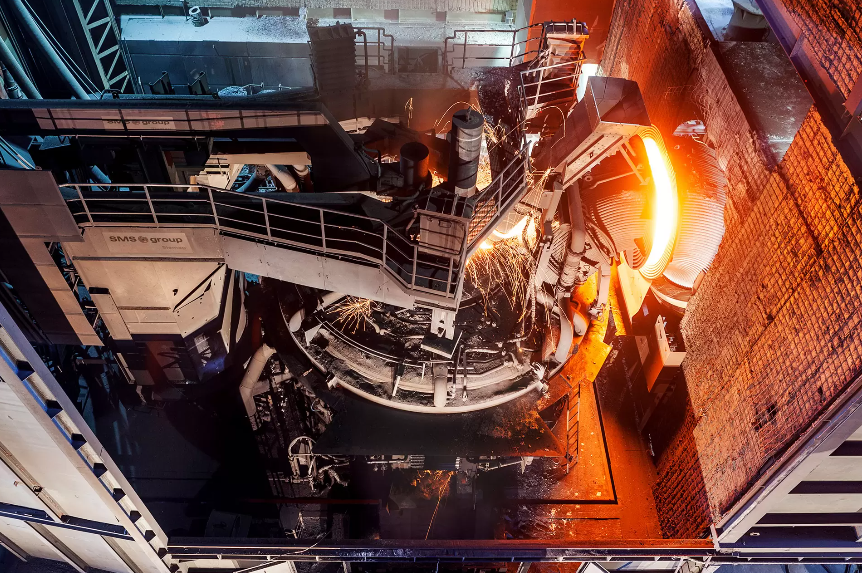 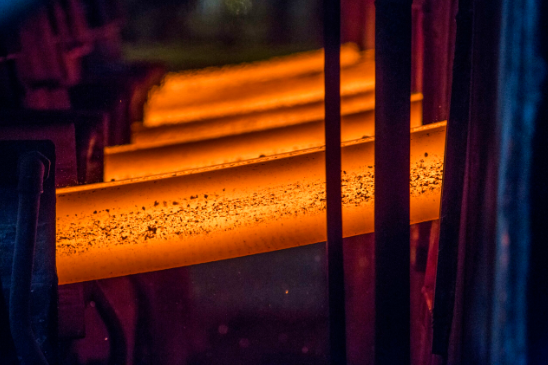 A Miskolci Egyetem által meghirdetett SteelTech (STC) Ösztöndíj elsődleges célja, hogy a kiemelkedő tanulmányi, illetve tudományos, szakmai eredményt elért hallgatóknak érdeklődését felkeltse az acélipar irányába (elsődlegesen ÓAM felé) és a kezdetektől támogassa anyagi és szakmai téren egyaránt a:a szisztematikus karrier fejlődést már hallgatókéntbiztos jövőbeli munkalehetőség megteremtését.Ezért a hallgatók az ösztöndíjuk során folyamatosan be lesznek vonva az STC projektmunkáiban a témaspecifikus ipari együttműködő partnerünkkel karöltve. A pályázat elbírálása során egyenlő súllyal vesszük figyelembe a hallgató kiemelkedő tanulmányi, szakmai és tudományos eredményeit.2. A pályázók köreElsődlegesen a három műszaki és a gazdaságtudományi kar hallgatói számára (kijelölt projektek tématerületének függvényében). Aktív hallgatói jogviszonnyal kell rendelkeznie (ez állami és önköltséges is lehet),  magyar és külföldi álampolgár egyaránt pályázhat.3. Az ösztöndíj folyósításának időtartama, összege, a folyósítás feltételeiAz ösztöndíj folyósításának időtartama: Egy szemeszteren át 5 hónapig tart. Az ösztöndíj programban sikeresen résztvevők előnyös helyzetbe kerülnek a következő pályázati ciklusban. Az ösztöndíj havi összege: Bsc hallgatóknak:		60.000- Ft. Msc hallgatóknak:	110.000,- Ft. PhD hallgatóknak:	180.000,- Ft. Az adott tanévre elnyert ösztöndíj csak a megpályázott tanévben folyósítható, a folyósítás feltétele az aktív hallgatói jogviszony. Amennyiben a hallgató hallgatói jogviszonya az ösztöndíj folyósítása alatt megszűnik vagy szünetel, számára az ösztöndíj tovább nem folyósítható, erről köteles tájékoztatni a kiírót. 	Fontos, hogy az ösztöndíj során elvégzet munka a mentor által megkívánt módon folyamatosan dokumentálva legyen és alapjait tudják képezni TDK, szakdolgozat, tudományos publikáció vagy téziseknek a pályázatban részt vevő diák igényei szerint. A projektre fordított becsült heti időráfordítás Bsc képzések esetében 8 óra, Msc képzések esetében 10 óra, míg PhD képzések esetében 14 óra. A teljesítés igazolása a projektvezető által elfogadott szakmai zárójelentés.4. A pályázat elbírálásának szempontjaiA pályázatot pontszámokkal értékeljük. A pontok kiosztásában három főbb kategóriát különböztethetünk meg:I. A pályázó tanulmányi eredményeII. A pályázó tudományos eredményeIII. Személyes beszélgetésen is részt vesznek az ösztöndíjbizottság illetékeseivel.Amennyiben több pályázó azonos számú pontot ért el, és a kiosztható ösztöndíjak száma nem teszi lehetővé valamennyiük pályázatának támogatását, elsődlegesen azt a hallgatót kell ösztöndíjban részesíteni, aki az III. kategóriában ért el több pontot. Ha itt is pontegyenlőség mutatkozik, akkor a II. szempont lesz a mérvadó.5. A pályázat benyújtásaA pályázatokhoz minden esetben konkrét témák is csatlakozni fognak, amelyek elérhetőek lesznek az egyetemi honlapokon. A pályázati lehetőségek folyamatosan frissülni fognak, és a határidók is aszerint fognak változni. Várhatóan az első kör pályázatainak benyújtásának határideje: 2022. szeptember 19.MellékletII. A pályázó tanulmányi eredményeA tanulmányi eredményt a súlyozott tanulmányi átlag alapján kell számítani, a pályázattal érintett két aktív félév átlagát kell figyelembe venni:A pályázó tanulmányi eredménye számításánál az alábbi körülményeket is figyelembe kell venni:1. Külföldi részképzésért vagy szakmai gyakorlatért, a kinn-töltött idő hosszától függően: 1 pont/hónap2. Államilag elismert nyelvvizsgákért adható pontok: minden nyelvből a megszerzett legmagasabb szintű nyelvvizsgára adható pont, és a nyelvtudásra max. 5 pont vehető figyelembe:középfokú komplex nyelvvizsgánként: 2 pontközépfokú szóbeli vagy írásbeli nyelvvizsgánként: 1 pontfelsőfokú komplex nyelvvizsgánként: 5 pontfelsőfokú szóbeli vagy írásbeli nyelvvizsgánként: 3 pontII. A pályázó tudományos, szakmai eredményeSTC Ösztöndíjban sikeresen részt vett: 5 pont/félév (minden teljesített és leigazolt félév)ME verseny I. helyezés: 4 pontME verseny II. helyezés: 3 pontME verseny III. helyezés: 2 pontME verseny különdíj, jutalom: 1 pontOTDK verseny I. helyezés:5 pontOTDK verseny II. helyezés: 4 pontOTDK verseny III. helyezés: 3 pontOTDK verseny különdíj, jutalom: 2 pontHazai, vagy nemzetközi szakmai folyóiratban vagy konferencia kiadványban – legalább 4 oldalas terjedelemben – megjelent cikkenként a következő pontszámokat kell adni:Magyar nyelvű cikk, pályázó elsőhelyes szerző: 1-3 pontMagyar nyelvű cikk, pályázó nem elsőhelyes szerző:1-2 pontHazai cikk idegen-nyelven, pályázó elsőhelyes szerző: 3-5 pontHazai cikk idegen-nyelven, pályázó nem elsőhelyes szerző: 2-4 pontKülföldön megjelent cikk, pályázó elsőhelyes szerző: 5-6 pontKülföldön megjelent cikk, pályázó nem elsőhelyes szerző: 4-5 pontHazai, vagy nemzetközi szakmai konferencián szereplésért előadásonként:Előadás magyar nyelvű konferencián: 1 pontIdegen nyelven előadott előadás hazai konferencián: 2 pontElőadás külföldi konferencián idegen nyelven: 4 pontElőadás külföldi konferencián magyar nyelven: 2 pontSzakkollégiumi tagság: 1 pontII. A pályázó személyes elbeszélgetése a bizottsággalAz elbeszélgetés során a bizottság felméri a pályázó rátermettséget és hosszútávú potenciálját a szakterület számára. Maximális kapható pontszám: 30 pont.A Pályázati adatlaphoz mellékelni kell:Előzetes ÓAM projektekben való részvétel esetén a projektekben végzet munkáknak a teljesítés igazolása;a leckekönyv vonatkozó részeinek kinyomtatott oldalait az Oktatási és Minőségbiztosítási Igazgatóság által hitelesítve;a pályázó nyelvismeretét alátámasztó dokumentumokat;a pályázó rövid önéletrajzát, mely kitér a szakmai és tudományos tevékenységek, eredmények ismertetésére;a pályázó publikációinak felsorolása, a publikációk másolata;egyéb tudományos, szakmai tevékenység igazolása.A pályázat beadása után hiánypótlásnak helye nincs!Minden pályázó elektronikus úton (e-mailben) kap tájékoztatást a pályázat eredményéről legkésőbb 2022. szeptember  30. napjáig.A pályázatok szakmai elbírálását az STC ösztöndíj bizottság tagjai végzik: STC igazgató, STC projekt vezetők és STC-SC tagok.A pályázat elutasítása esetén – bírálati hibára vonatkozóan - a hallgató 8 napon belül jogorvoslattal élhet, melyet a Miskolci Egyetem Oktatási és Minőségbiztosítási Igazgatóságán kell benyújtani elektronikus úton a rekoktatas@uni-miskolc.hu címen.A pályázat benyújtásával kapcsolatos bővebb információk az stc@uni-miskolc.hu címen kérhetők.Pályázat időszak: 2022. szeptember 5-től - szeptember 19-igDöntés az elbírálásról: legkésőbb 2022. szeptember 30.súlyozott tanulmányi átlagpontszám5,00 - 4,91154,90 - 4,81144,80 – 4,71134,70 – 4,61124,60 – 4,51114,50 – 4,41104,40 – 4,3194,30 – 4,2184,20 – 4,1174,10 – 4,0164,00 – 3,9153,90 - 3,8143,80 – 3,7133,70 – 3,6123,60 – 3,511